РАЗГАДАЙ РЕБУС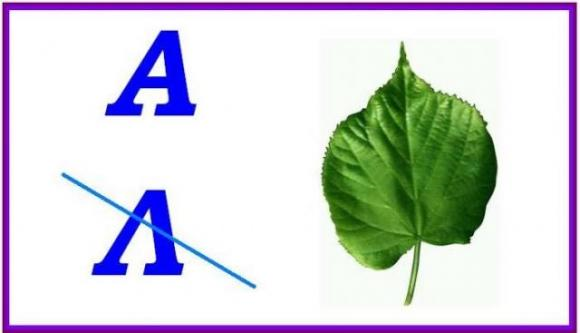 РАСКРАСЬ КАРТИНКУ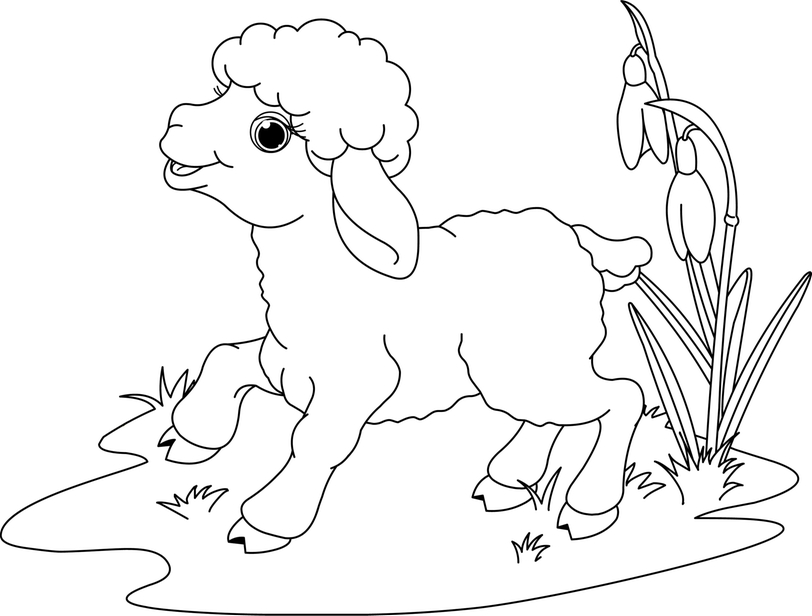 ОТГАДАЙ ЗАГАДКУАх, не трогайте меня:Обожгу и без огня!ПРОЧИТАЙ СТИХОТВОРЕНИЕЛЕТНИЙ ЛИВЕНЬЛетний ливень лyжи налил –Целые моpя!Дача встала y пpичала,Бpосив якоpя.Только мой коpабль отважныйБоpется с волной,И неважно, что бyмажныйПаpyс надо мной.И. Токмакова